    Crêpes très rustiques

 Pour 4 Crêpes très rustiques 

- 100 g de farine
- 100 ml de lait
- 2 œufs
- 100 g de jambon
- 50 g de comté râpé
- un petit bouquet de persil
- sel & poivre du moulin
- huile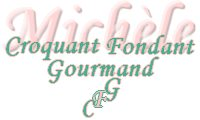 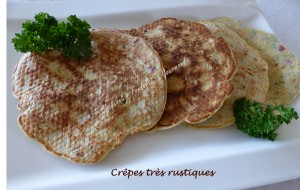 1 petite poêle (20 cm de diamètre au maximum)
1 grosse loucheCiseler finement le persil pour en obtenir une grosse cuillerée à soupe.
Couper le jambon en petits dés (les miens étaient trop gros) ou en allumettes.
Mettre la farine dans un saladier et y creuser un puits.
Verser le lait et les œufs.
Mélanger au fouet pour obtenir une pâte lisse.
Assaisonner en sel & poivre.
Ajouter dans la préparation, le persil, le jambon et le fromage râpé.
Mélanger.
Huiler légèrement la poêle et la faire chauffer.
Verser délicatement la pâte à l'aide de la louche bien remplie.
Laisser cuire la crêpe une à deux minutes de chaque côté.
Procéder de la même manière pour la pâte restante (1) : On obtient 4 petites crêpes épaisses.
Servir immédiatement avec une salade verte.